附件惠州市中大惠亚医院工会委员会2021年职工生日蛋糕券采购项目市场询价采购报价文件    报价人名称 （盖章）：                                          日       期 ：                                报 价 书致：惠州市中大惠亚医院工会委员会根据贵方对2021年职工生日蛋糕券采购项目公开询价邀请，报价人   (报价人名称)     提交下述报价文件：1、报价一览表；2、服务承诺书；3、企业法定代表人身份证复印件；4、营业执照复印件；5、资质证书复印件；6、其他相关材料。    据此函，报价人宣布同意如下：1.报价人已详细阅知采购人询价文件，将自行承担因对询价文件理解不正确或误解而产生的相应后果。    2.报价人保证遵守询价文件的全部要求，所提交的材料均为真实、准确、完整。3.本报价文件自报价日起报价有效期为3个月。      报价人(全称并加盖公章)：                       日  期：      年     月     日报价一览表注：1.供应商须按要求填写所有信息，不得随意更改本表格式。    2.供应商以提供的生日蛋糕券实际面值进行报价，低于¥120元/份的报价将视为无效。    3.报价为中标供应商为完成本项目所收取的全部费用，包含但不限于以下费用：包含货物的购置、运输保险、装卸、使用有效期售后服务、全额含税发票、雇员费用、合同实施过程中的应预见和不可预见费用等完成本采购项目、达到采购人目的的一切费用及企业利润。    4.所有报价均予以人民币进行结算，单位为元。报价人(全称并加盖公章)：                       日  期：      年     月     日服务承诺书致：惠州市中大惠亚医院工会委员会报价人在贵单位组织的2021年职工生日蛋糕券采购项目询价采购中，如果中标，报价人保证按询价文件的要求，我们做到以下：工期质量3、服务（含生日蛋糕订购方式；可换购的蛋糕产品清单；惠州市大亚湾区内门店地址、配送服务承诺）特此承诺！报价人(全称并加盖公章)：                       日  期：        年      月      日第四章    法定代表人授权书惠州市中大惠亚医院工会委员会：(投标人全称)法定代表人 (投标人法定代表人姓名) 授权 (投标人代表姓名) 为本公司的委托代理人，代表本公司参加贵单位组织的  2021年职工生日蛋糕券采购项目 招标活动，全权代表本公司处理投标过程的一切事宜，包括但不限于：投标、参与开标、谈判、签约等。投标人的委托代理人在投标过程中所签署的一切文件和处理与之有关的一切事务，本公司均予以认可并对此承担责任。投标人的委托代理人无转委权。特此授权。本授权书自出具之日起生效。投标人的委托代理人：     性别：    身份证号：     详细通讯地址： 联系方式：   附：被授权人身份证件报价人(全称并加盖公章)：                       日  期：      年      月      日注：1、被授权人身份证复印件须加盖投标人公章，并注明复印件与原件一致。2、投标代表为投标人法定代表人的无需提供本授权书。参与采购活动前三年内在经营活动中没有重大违法记录的书面声明函惠州市中大惠亚医院工会委员会：我方已认真阅读了全部招标文件及其相关文件，完全清楚理解其内容及规约，我方特此声明，我方参加政府采购活动前三年内（自采购公告发布之日起往前推三年）在经营活动中没有重大违法记录。如有任何虚假和不实，我方自愿放弃投标资格并承担一切相关责任。特此声明。报价人(全称并加盖公章)：                       日  期：      年      月      日第六章 相关证明材料企业法定代表人身份证复印件（注：企业法定代表人身份证复印件须加盖报价人公章，并注明复印件与原件一致。）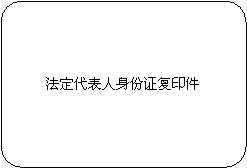 营业执照复印件(注：营业执照提供复印件，由企业加盖公章并注明复印件与原件一致。)注：1.此项附营业执照；2.证明材料为复印件或扫描件或网络打印件（加盖公章）；3.若不能附全可增加页；4.供应商附上复印件或扫描件时可覆盖实线框。资质证书复印件（食品经营许可证等）（注：资质证书复印件须加盖报价人公章，并注明复印件与原件一致。）注：1.此项附食品经营许可证等；2.证明材料为复印件或扫描件或网络打印件（加盖公章）；3.若不能附全可增加页；4.供应商附上复印件或扫描件时可覆盖实线框。投标人各营业网点的店名、地址、联系人及联系方式（加盖公章）注：不够可另行增加行数。5、其他相关材料（注：报价人认为应提交的其他相关材料，如业绩证明等，可在此附件中提交。）项目名称2021年职工生日蛋糕券采购项目采购单位惠州市中大惠亚医院工会委员会采购价格120元/份供应商报价（生日蛋糕券实际票面价值）    元/份序号店名地址联系人联系方式123...